ПЕРИОДИЧЕСКОЕ ПЕЧАТНОЕ ИЗДАНИЕБАЛАХТОНСКОГО СЕЛЬСКОГО СОВЕТА ДЕПУТАТОВ и АДМИНИСТРАЦИИ БАЛАХТОНСКОГО СЕЛЬСОВЕТА КОЗУЛЬСКОГО РАЙОНА                     БАЛАХТОНСКИЕ             В Е С Т И__________________________________________________________________________________            01  АВГУСТА   2017  ГОДА     №  10/143   ВТОРНИК__________________________________________________________________________________БЛАГОУСТРОЙСТВО	Вот и наступил последний летний месяц. Наступает пора подведения итогов конкурса «Усадьба образцового порядка» - это будет происходить в двадцатых числах августа. У жителей сельсовета ещё есть время устранить недостатки и закончить все начатые благоустроительные работы. 	Напоминаем, что обязательным условием является борьба с сорняками и выкашивание травы на всей территории вашей усадьбы. 	Благодарим всех жителей сельсовета за большую проделанную работу. Всем приятно видеть ваши ухоженные усадьбы, цветущие палисадники. Понятно, что всё это делается для себя. Но ведь от этого становится ярче и радостней жизнь каждого из нас. 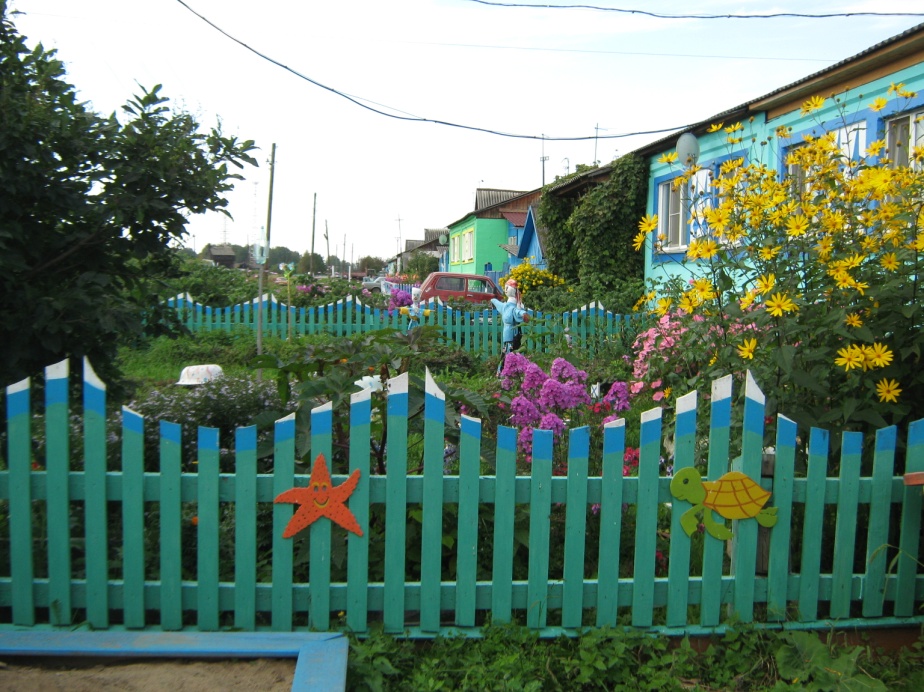 	Надо отметить, что таких ухоженных усадеб с каждым годом становится больше. И всегда приятно слышать от наших приезжих гостей, что наше село выглядит ухоженным в сравнении с другими сёлами нашего Красноярского края. И в этом заслуга наших жителей. Спасибо вам большое!	Сегодня не хочется говорить о нерадивых хозяевах, которые в состоянии навести порядок, но делать этого не хотят, и не задумываются о том,  что их неухоженная усадьба портит общий вид села. Получая предупреждения комиссии по благоустройству администрации сельсовета, никак не реагируют на них. А хозяева бродячего скота? Что думают они? Такого «бродячего скота» у нас уже целое стадо! Администрация сельсовета и комиссия по благоустройству обращаются ко всем нашим жителям – хозяевам домовладений с убедительной просьбой своевременно выкашивать заросли травы на прилегающей к вашей усадьбе территории. Это предотвратит и обезопасит ваш дом от случайного возгорания.______________________________________________________________Страница  2  № 10/143 «Балахтонские вести»  01 августа  2017 года__________________________________________________________________________________ПРИГЛАШАЕМ принять участие в молодёжном проектеГенеральная прокуратура Российской Федерации стала соорганизаторомVIII Всероссийского конкурса социальной рекламы«НОВЫЙ ВЗГЛЯД. ПРОКУРАТУРА ПРОТИВ КОРРУПЦИИ»	Генеральная прокуратура Российской Федерации выступила cоорганизатором VIII Всероссийского конкурса «НОВЫЙ ВЗГЛЯД», который ежегодно проводит Межрегиональный общественный фонд «Мир молодежи».	Участникам конкурса предложена специальная тема для подготовки плакатов и видеороликов «ПРОКУРАТУРА ПРОТИВ КОРРУПЦИИ». Организаторы предлагают молодежи изучить современные механизмы борьбы с проявлениями коррупции на всех уровнях. Конкурсантам предложат в любой комфортной для них творческой форме представить существующую модель противодействия коррупции, учитывая работу органов прокуратуры в этой области. Подготовка к конкурсу потребует от участников серьезного погружения в проблематику, в частности, на уровне законодательства. Таким образом, 	Генеральная прокуратура РФ рассчитывает на то, что конкурс «Новый взгляд» в этом году станет эффективным инструментом правового просвещения молодежи и во многом сработает как профилактическая мера в борьбе с коррупционными проявлениями.	«НОВЫЙ ВЗГЛЯД» - это крупнейший молодежный проект в области социальной рекламы. Конкурс предоставляет возможность молодежи выразить свое отношение к наиболее острым и значимым проблемам современного общества, а также показать пути их решения.	Работы принимаются на официальном сайте конкурса www.tvoykonkurs.ru до 29 сентября 2017 года по двум номинациям - «СОЦИАЛЬНЫЙ ПЛАКАТ» и «СОЦИАЛЬНЫЙ ВИДЕОРОЛИК». Возраст участников от 14 до 30 лет.	Официальная церемония награждения памятными призами и подарками финалистов и победителей по названной теме пройдет в Генеральной прокуратуре Российской Федерации и будет приурочена к Международному дню борьбы с коррупцией (9 декабря).	Более подробную информацию можно получить на официальном сайте конкурса, а также по телефонам: 8 (495) 640-09-39, 8 (925) 1 12-82-25.СООБЩЕНИЕ О НАЗНАЧЕНИИ ПУБЛИЧНЫХ СЛУШАНИЙ	Балахтонский сельский Совет депутатов сообщает, что 25 августа 2017г. в 15 часов в администрации сельсовета состоятся публичные слушания по вопросу «О внесении изменений и дополнений в Устав Балахтонского сельсовета Козульского района Красноярского края».	С проектом решения можно ознакомиться ежедневно в рабочее время в Совете депутатов по адресу с. Балахтон, ул. Советская-82 «В» и в данном периодическом издании в рубрике «Официально».	Предложения граждан по проекту решения принимаются в Совете депутатов с 01 по  14 августа включительно в рабочее время и по телефонам  25-3-54, 25-3-14.                                                                 Е.А. Гардт - Председатель сельского Совета депутатов______________________________________________________________Страница  3  № 10/143 «Балахтонские вести»  01 августа  2017 года__________________________________________________________________________________МЧС СООБЩАЕТОБСТАНОВКА С ПОЖАРАМИ на территории Красноярского края за январь-июнь 2017 года: произошло 2144 (АППГ-2245) пожара; погибли на пожарах 120 (АППГ-125) человек, из них погибли 6 (АППГ-7) детей; получили травмы на пожарах 111 (АППГ-133) человек,  в том числе травмированы 17 (АППГ-25) детей.Оперативная обстановка с пожарами на территории Козульского района:произошло пожаров - 17погибло людей на пожарах - 0погибло из них детей - 0получили травмы на пожарах - 2травмировано детей–0ГОТОВЬ САНИ К ЗИМЕ ЛЕТОМ Напоминаем всем хозяевам домовладений, что перед отопительным сезоном необходимо проверить, исправны ли ваши домашние печи. Печи являются одним из основных источников тепла. К сожалению, не всегда печи в наших домах отвечают требованиям пожарной безопасности, которые и становятся причиной многочисленных пожаров. В связи с этим, пожары этой категории можно разделить на две группы. Во-первых, причиной возгорания может быть нарушение правил устройства печи. Это и недостаточные разделки дымовых труб в местах их прохождения через деревянные перекрытия, малые отступки, расстояния  между стенками печи и деревянными конструкциями перегородок и стен дома. Сюда же можно отнести и отсутствие предтопочного листа, в результате чего выпавшие угли воспламеняют пол. Другая беда – это нарушение правил пожарной безопасности при эксплуатации печи даже при вполне исправном отопительном приборе. Часто заканчивается  пожаром розжиг печей бензином, керосином, и другими легковоспламеняющимися жидкостями, использование дров, длина которых превышает размеры топливника, а также перекаливание печей.  Поэтому, хочется еще раз выделить основные правила по эксплуатации печного отопления:Перед началом отопительного сезона печи и дымоходы необходимо прочистить, отремонтировать и побелить, заделать трещины.Печь, дымовая труба в местах соединения с деревянными чердачными или междуэтажными перекрытиями должны иметь утолщение кирпичной кладки - разделку. Не нужно забывать и про утолщение стенок печи.Чрезвычайно опасно оставлять топящиеся печи без присмотра или под присмотром малолетних детей. Любая печь должна иметь самостоятельный фундамент и не примыкать всей плоскостью одной из стенок к деревянным конструкциям. Нужно оставлять между ними воздушный промежуток - отступку.На деревянном полу перед топкой необходимо прибить металлический (предтопочный) лист размерами не менее 50х70 см.______________________________________________________________Страница  4  № 10/143 «Балахтонские вести»  01 августа  2017 года__________________________________________________________________________________Чтобы не допускать перекала печи рекомендуется топить ее 2 - 3 раза в день и не более чем по 1,5 часа.За 3 часа до отхода ко сну топка печи должна быть прекращена.Чтобы избежать образования трещин в кладке, нужно периодически прочищать дымоход от скапливающейся в нем сажи.Нельзя топить печи с открытыми  дверками, сушить на них одежду, дрова и друге материалы.В местах, где сгораемые и трудно сгораемые конструкции зданий (стены, перегородки, перекрытия, балки) примыкают к печам и дымоходным трубам, необходимо предусмотреть разделку из несгораемых материалов.Обнаруженные в печи трещины и неполадки необходимо своевременно устранить. Запрещается разжигать печи бензином, керосином и другими легковоспламеняющимися жидкостями, а также перекаливать печи.Для кладки печей применяют красный обожженный кирпич, для футеровки топливника – огнеупорный. Запрещается использовать для кладки печей и дымоходов силикатный кирпич.
 	Большинство людей с необъяснимым легкомыслием считают, что пожар в их доме произойти не может. Тем не менее, следует уяснить, что пожар – не роковое явление и не нелепая случайность, а результат прямого действия или бездействия человека. И любое ЧС легче предотвратить, чем бороться с ним. Помните! Соблюдая правила пожарной безопасности, вы сохраните от пожара свое имущество и свои жизни. От пожара не застрахован никто, но свести опасные последствия от него к минимуму в наших силах.БЫТЬ ХОЗЯИНОМ ДОМА – ЗНАЧИТ ОТВЕЧАТЬ ЗА ЕГО БЕЗОПАСНОСТЬПожар нередко приводит к серьезным душевным потрясениям, но крайне важно знать, что делать, чтобы защитить себя и других людей от возможных последствий возгорания. Эта статья расскажет о том, какие шаги следует предпринять после того, как пожар потушен.	Шаг 1: Выясните, безопасно ли входить в дом или в любое другое помещение, где был пожар. Не входите в помещение до тех пор, пока не получите на это разрешение специалиста. 			• убедитесь, что пламя погашено полностью;		• удостоверьтесь, что ответственные службы провели осмотр поврежденного помещения и оградили безопасную зону;		• выясните, насколько сильным был пожар.	Шаг 2: Помните, что если дом сильно пострадал от пожара, вполне возможно, что вам уже не удастся вернуться в него.	Шаг 3: Знайте, кому звонить после пожара. 		• позвоните родственникам, которых не было с вами при пожаре. Расскажите им, что случилось, и объясните, что с вами все в порядке;		• если жилье застраховано,  не ожидайте, что кто-то обратиться в страховую компанию за вас. Вам лично будет необходимо обратиться с заявлением в свою компанию, чтобы начать процесс возмещения убытков. Сохраняйте все чеки. Страховая компания также может быть ответственной за наведение порядка на места пожара;		• если вы снимаете квартиру, свяжитесь с владельцем и/или его страховой компанией;______________________________________________________________Страница  5  № 10/143 «Балахтонские вести»  01 августа  2017 года__________________________________________________________________________________		• позвоните всем, кто сможет оказать вам помощь. Вам понадобится помощь не только с возмещением убытков, но и, например, с тем, чтобы собрать уцелевшие вещи или расчистить помещение. Узнайте, как еще можно получить помощь.	Шаг 4: Выясните, что необходимо делать с актом осмотра после пожара. В этом акте содержится информация о конструкции помещения, площади повреждений, времени и дате происшествия. У акта будет особый номер. Такая бумага дает возможность установить, кто был на месте возгорания, каковы причины пожара и другие обстоятельства.	Шаг 5: Узнайте, как получить копию акта. Вам нужно будет обратиться в отделение пожарной службы или МЧС, чтобы получить копию. Если речь идет о поджоге, вам также понадобятся документы, доказывающие факт поджога.	Шаг 6: Защитите свою собственность. Важно обеспечить сохранность вашей собственности, чтобы не допустить грабежа. Большинство страховых компаний требуют это от своих клиентов, поэтому узнайте у сотрудников страховой, как вам лучше поступить.	Шаг 7: Займитесь уборкой пострадавшего помещения. Если ваше жилье пострадало только частично, а не сгорело полностью, вам будет необходимо очистить помещение изнутри. Помните, что очень часто ущерб оказывается гораздо более существенным, чем кажется на первый взгляд. (Если у вас сгорел дом, сносить его могут только специальные бригады.) Подумайте, сможете ли вы навести порядок сами или лучше обратиться к специалистам. Возможно, вам также стоит обсудить это со своей страховой компанией. Учтите следующее: 			• типы повреждений (сажа, пепел, копоть, запах и др).		• площадь пострадавшего помещения. Если возгорание затронуло лишь одну комнату, возможно, вы сможете справиться самостоятельно.		• обширные повреждения. Обратитесь к профессионалам.	Шаг 8: Узнайте, что делать с сажей и копотью. Если вы решите чистить помещение самостоятельно, помните, что сажа и копоть часто образуют плотную пленку на стенах, и смыть их зачастую не так просто. Кроме того, вы столкнетесь также и с засохшей пеной огнетушителей. 		• Сажа. Есть множество средств, позволяющих очистить сажу, но самое простое - это трехзамещенный фосфат натрия. Смешайте его с водой в соответствии с инструкцией и протрите стены губкой, затем дайте стенам высохнуть.		• Остатки пены огнетушителя. С помощью промышленного пылесоса очистите помещение от твердых кусков сажи и пены огнетушителя.		• Ковры, шторы, покрывала после пожара лучше всего отдать в химчистку.		• Откройте все окна и двери. Даже если на улице очень холодно, позвольте свежему воздуху циркулировать внутри помещения. Шаг 9: Если при тушении пожара использовалась вода, важно высушить помещение. Лучше всего пригласить специалистов для этой работы. Если в стенах останется влага, это может привести к появлению плесени или другим повреждениям. 	Шаг 10: При необходимости обратитесь к психологу и поговорите с детьми. Пожар и разрушение любимой квартиры или дома часто приводит к душевным травмам, и если человек плохо переносит любые потрясения, ему еще долго будет сложно смириться с этим. В таких ситуациях люди часто чувствуют себя беспомощными, растерянными; их посещает чувство отчаяния, потери; им не хватает своих вещей и привычного порядка. Часто интенсивность переживаний зависит от степени повреждений. Потеря всего дома может вызвать чувство необходимости заново начинать строить всю жизнь, но и частичная утрата также вызывает стресс и глубокую печаль. Поддерживайте друг друга и давайте выход своим эмоциям. Уделяйте внимание детям и откровенно говорите с ними о том, что произошло и что будет дальше. Говорите им, что главное - держаться вместе, а все остальное можно заменить новым.______________________________________________________________Страница  6  № 10/143 «Балахтонские вести»  01 августа  2017 года__________________________________________________________________________________АЛКОГОЛЬ И КУРЕНИЕ – ПРИЧИНА ПОЖАРА
	Наибольшее количество возникающих по вине человека пожаров и возгораний происходит в результате неосторожного обращения с огнем. При этом огнем уничтожается имущество, а порой гибнут и сами виновники пожаров. 	Спички, зажженная сигарета в руках нетрезвого человека являются потенциальным источником пожаров. Из этого следует, что пожары, вызванные непотушенной папиросой или сигаретой, более распространены, чем может показаться на первый взгляд. Довольно часто происходят пожары по вине любителей  покурить  в  постели.   Каждому  известно,  что  курить  в  постели недопустимо. Но далеко не все курильщики выполняют этот строгий запрет, они уверены, что ничего страшного с ними не случится.  	Так, небрежность при курении в нетрезвом состоянии приводит к пожару и трагическим последствиям. Находясь в нетрезвом состоянии, любители спиртного проявляют недопустимую беспечность в обращении с огнем, подвергая прямой опасности не только личную жизнь, но и жизнь окружающих их людей. 	ОНД по Козульскому району призывает строго соблюдать меры пожарной безопасности в быту. Соблюдайте осторожность в обращении с огнем, курение, лежа в постели, должно быть абсолютно исключено. Не допускайте пользование неисправными газовыми, осветительными и другими приборами. Не оставляйте без присмотра малолетних детей.Уважаемые граждане Козульского района! На территории Красноярского края действует особый противопожарный режим, не подвергайте свою жизнь, а также жизнь и здоровье людей, ваших близких и родственников, убедительно просим не допускать нарушения норм и правил пожарной безопасности.При возникновении пожара немедленно вызывайте пожарную охрану!Тел. 01;  2-11-01,  с сотовых телефонов 101;  112;   01*                                              Материал подготовлен сотрудниками ОНД по Козульскому районуПОЗДРАВЛЯЕМ!Людмилу Алексеевну Харину с юбилеем!В этот солнечный денёк нужно нам поздравитьЖенщину красивую, умную, счастливую!Пожелаем ей здоровья, радости и теплоты, Пусть всегда сбываются все твои мечты!Пусть родные дарят счастье, пусть обходит вас ненастье!Пусть финансов будет море, никогда не знайте горя!С юбилеем поздравляем, быть прекрасной мы желаем!Коллектив администрации Балахтонского сельсовета _____________________________________________________________Страница  7  № 10/143 «Балахтонские вести»  01 августа  2017 года__________________________________________________________________________________ИЗВЕЩЕНИЕ	Администрация Козульского района Красноярского края извещает граждан о предстоящем предоставлении на праве аренды и о приёме заявлений от заинтересованных лиц о намерении участвовать в аукционе на право заключения договора аренды следующих земельных участков, государственная собственность на которые не разграничена, из категории земель – земли населённых пунктов, расположенных по адресу: Красноярский край, Козульский район,	- д. Мальфино, ул. Линейная, 1В, расположенный в кадастровом квартале 24:21:1009001, общей площадью 5000,0 кв.м, с разрешённым использованием: для ведения личного подсобного хозяйства. Схема расположения земельного участка на кадастровом плане территории  утверждена постановлением администрации Козульского района Красноярского края от 16.06.2017 № 227;	- д. Мальфино, ул. Линейная 11, расположенный в кадастровом квартале 24:21:1009001, общей площадью 4454,0 кв.м, с разрешённым использованием: для ведения личного подсобного хозяйства. Схема расположения земельного участка на кадастровом плане территории утверждена постановлением администрации Козульского района красноярского края от 16.06.2017 № 225;	- д. Мальфино, ул. Линейная, 18Б, расположенный в кадастровом квартале 24:21:1009001, общей площадью 1500 кв.м, с разрешённым использованием: для ведения личного подсобного хозяйства. Схема расположения земельного участка на кадастровом плане территории утверждена постановлением администрации Козульского района Красноярского края от 16.06.2017 № 226;	- д. Мальфино, ул. Линейная 22, рассоложенный в кадастровом квартале 24:21:1009001, общей площадью 3000,0 кв.м, с разрешённым использованием: для ведения личного подсобного хозяйства. Схема расположения земельного участка на кадастровом плане территории утверждена постановлением администрации Козульского района Красноярского края от 16.06.2017 № 223;	- д. Мальфино, ул. Линейная, 28, расположенный в кадастровом квартале 24:21:1009001, общей площадью 3000 кв.м, с разрешённым использованием: для ведения личного подсобного хозяйства. Схема расположения земельного участка на кадастровом плане территории утверждена постановлением администрации Козульского района Красноярского края от 16.06.2017 № 224.	Заявления о намерении участвовать в аукционе на право заключения договора аренды такого земельного участка подаются лично либо в лице представителя по доверенности в письменной форме в здании администрации района по адресу: Красноярский край, Козульский район, п.г.т. Козулька, ул. Советская, 59, кааб. 2-08, по рабочим дням с 8.00 до 17.00 (перерыв с 12.00 до 13.00) в течение 30 дней со дня опубликования и размещения извещения. 	Дата окончания приёма заявлений от заинтересованных лиц 30 дней со дня опубликования извещения.	Со схемой расположения земельного участка на кадастровом плане территории можно ознакомиться в здании администрации Козульского района, по адресу: тКрасноярский край, Козульский район, п.г.т. Козулька, ул. Советская, 59, кааб. 2-08, в понедельник, пятницу – с 8.00 до 12.00, вторник, среду, четверг – с 13.00 до 17.00.______________________________________________________________Страница  8  № 10/143 «Балахтонские вести»  01 августа  2017 года__________________________________________________________________________________ОФИЦИАЛЬНОБАЛАХТОНСКИЙ СЕЛЬСКИЙ СОВЕТ ДЕПУТАТОВКОЗУЛЬСКОГО РАЙОНА КРАСНОЯРСКОГО КРАЯРЕШЕНИЕПроект00.00.2017                                                                       с. Балахтон                                                                   № 00-00рО внесении изменений и дополнений в Устав Балахтонского сельсовета Козульского района Красноярского краяВ целях приведения Устава Балахтонского сельсовета Козульского района Красноярского края в соответствие с требованиями Федерального закона от 06.10.2003 № 131-ФЗ «Об общих принципах организации местного самоуправления в Российской Федерации», руководствуясь статьями ____ Устава Балахтонского сельсовета Козульского района Красноярского края, Балахтонский сельский Совет депутатов РЕШИЛ:1. Внести в Устав Балахтонского сельсовета Козульского района Красноярского края следующие изменения:1.1. В статье 6.2:пункт 1 дополнить подпунктом 14 следующего содержания:«14) осуществление мероприятий в сфере профилактики правонарушений, предусмотренных Федеральным законом «Об основах системы профилактики правонарушений в Российской Федерации».»;1.2. В статье 11:- дополнить пунктом 1.1 следующего содержания:«1.1. Глава сельсовета осуществляет свои полномочия на постоянной основе.»;- пункт 7 изложить в следующей редакции:«7. Глава сельсовета должен соблюдать ограничения, запреты, исполнять обязанности, которые установлены Федеральным законом от 25.12.2008 № 273-ФЗ «О противодействии коррупции», Федеральным законом от 3 декабря 2012 года № 230-ФЗ «О контроле за соответствием расходов лиц, замещающих государственные должности, и иных лиц их доходам», Федеральным законом от 7 мая 2013 года № 79-ФЗ «О запрете отдельным категориям лиц открывать и иметь счета (вклады), хранить наличные денежные средства и ценности в иностранных банках, расположенных за пределами территории Российской Федерации, владеть и (или) пользоваться иностранными финансовыми инструментами».»;1.3. В статье 13:в подпункте 11 пункта 1 слова «частями 3 и 5 статьи» заменить словами «частями 3, 5, 7.2 статьи»;1.4. В статье 13.1:- подпункт 4 пункта 2 изложить в следующей редакции:«4) несоблюдение ограничений, запретов, неисполнение обязанностей, которые установлены Федеральным законом от 25 декабря 2008 года № 273-ФЗ «О противодействии коррупции», Федеральным законом от 3 декабря 2012 года № 230-ФЗ «О контроле за соответствием расходов лиц, замещающих государственные должности, и иных лиц их доходам», Федеральным законом от 7 мая 2013 года № 79-ФЗ «О запрете отдельным категориям лиц открывать и иметь счета (вклады), хранить наличные денежные средства и ценности в иностранных банках, расположенных за пределами территории Российской Федерации, владеть и (или) пользоваться иностранными финансовыми инструментами»;»;- дополнить пунктом 14 следующего содержания:«14. Глава сельсовета, в отношении которого Советом депутатов принято решение об удалении его в отставку, вправе обратиться с заявлением об обжаловании указанного решения в суд в течение 10 дней со дня официального опубликования такого решения.»;1.5.  В статье 14:в подпункте 13 пункта 1 слова «дополнительное профессиональное образование» заменить словами «профессиональное образование и дополнительное профессиональное образование муниципальных служащих и работников муниципальных учреждений»;1.6. В статье 15:пункт 1 изложить в следующей редакции:«1. В случае досрочного прекращения полномочий Главы сельсовета либо применения к нему по решению суда мер процессуального принуждения в виде заключения под стражу или временного отстранения от должности его полномочия временно осуществляет заместитель Главы сельсовета, а в случае если заместитель Главы сельсовета отсутствует или не назначен указанные полномочия исполняет специалист администрации сельсовета.»;	1.7. В статье 18:пункт 6 изложить в следующей редакции:	«6. Депутатом Совета может быть избран гражданин Российской Федерации, достигший на день голосования возраста 18 лет, обладающий избирательным правом.»;______________________________________________________________Страница  9  № 10/143 «Балахтонские вести»  01 августа  2017 года__________________________________________________________________________________	1.8. В статье 20:пункт 7 изложить в следующей редакции:«7. Депутат должен соблюдать ограничения, запреты, исполнять обязанности, которые установлены Федеральным законом от 25 декабря 2008 года № 273-ФЗ «О противодействии коррупции» и другими федеральными законами.»;1.9. В статье 27:в подпункте 3 пункта 1 слова «частями 3 и 5 статьи» заменить словами «частями 3, 5, 7.2 статьи»;1.10. В статье 28:пункт 5 статьи 28 дополнить абзацем вторым следующего содержания:«В случае обращения высшего должностного лица Красноярского края (руководителя высшего исполнительного органа государственной власти Красноярского края) с заявлением о досрочном прекращении полномочий депутата Совета депутатов днем появления основания для досрочного прекращения полномочий является день поступления в Совет депутатов данного заявления.»;1.11. В статье 29:пункт 5 исключить;1.12. В статье 31.1:пункты 1 и 2 изложить в следующей редакции:«1. Администрация Балахтонского сельсовета организует и осуществляет муниципальный контроль за соблюдением требований, установленных муниципальными правовыми актами, принятыми по вопросам местного значения, а в случаях, если соответствующие виды контроля отнесены федеральными законами к полномочиям органов местного самоуправления, также муниципальный контроль за соблюдением требований, установленных федеральными законами, законами Красноярского края.2. К полномочиям администрации Балахтонского сельсовета по осуществлению функции муниципального контроля относятся:1) организация и осуществление муниципального контроля на соответствующей территории, в том числе проведение плановых, а в случаях предусмотренных Законом, также внеплановых проверок соблюдения юридическими лицами, индивидуальными предпринимателями требований, установленных муниципальными правовыми актами, а также требований, установленных федеральными законами, законами Красноярского края, в случаях, если соответствующие виды контроля относятся к вопросам местного значения;2) организация и осуществление регионального государственного контроля (надзора), полномочиями, по осуществлению которого наделены органы местного самоуправления;3) разработка административных регламентов осуществления муниципального контроля в соответствующих сферах деятельности, разработка в соответствии с типовыми административными регламентами, утверждаемыми уполномоченными органами исполнительной власти Красноярского края, административных регламентов осуществления регионального государственного контроля (надзора), полномочиями по осуществлению которого наделены органы местного самоуправления. Разработка и принятие указанных административных регламентов осуществляются в порядке, установленном нормативными правовыми актами Красноярского края;4) осуществление иных предусмотренных федеральными законами, законами и иными нормативными правовыми актами Красноярского края полномочий.»;1.13. Наименование главы 6 изложить в следующей редакции:«Глава 6. Формы непосредственного осуществления населением местного самоуправления и участия населения в осуществлении местного самоуправления»;  1.14. В статье 33.1:подпункт 1 пункта 2 изложить в следующей редакции:«	1) проект устава муниципального образования, а также проект муниципального нормативного правового акта о внесении изменений и дополнений в данный устав, кроме случаев, когда в устав муниципального образования вносятся изменения в форме точного воспроизведения положений Конституции Российской Федерации, федеральных законов, конституции (устава) или законов субъекта Российской Федерации в целях приведения данного устава в соответствие с этими нормативными правовыми актами;»;1.15. В статье 47: пункт 5 изложить в следующей редакции:«5. Проект бюджета, решение об утверждении местного бюджета, годовой отчет о его исполнении, ежеквартальные сведения о ходе исполнения местного бюджета и о численности муниципальных служащих органов местного самоуправления сельсовета, работников муниципальных учреждений с указанием фактических расходов на оплату их труда подлежит обязательному опубликованию.»;1.16. Статью 48 изложить в следующей редакции:«Статья 48. Исполнение бюджета сельсовета1. Исполнение бюджета сельсовета производится в соответствии с Бюджетным кодексом Российской Федерации и обеспечивается администрацией сельсовета с соблюдением требований, установленных Бюджетным кодексом Российской Федерации и Федеральным законом от 06.10.2003 № 131-ФЗ «Об общих принципах организации местного самоуправления в Российской Федерации», а также принимаемыми в соответствии с ними законами Красноярского края.2. Исполнение бюджета сельсовета организуется на основе сводной бюджетной росписи и кассового плана.»;______________________________________________________________Страница  10  № 10/143 «Балахтонские вести»  01 августа  2017 года__________________________________________________________________________________1.17. В статье 53:подпункт 1.1 пункта 1 изложить в следующей редакции:«1.1) условия работы, обеспечивающие исполнение должностных полномочий в соответствии с муниципальными правовыми актами органов местного самоуправления;»;1.18. В статье 54:- второе предложение пункта 2 изложить в следующей редакции: «Размер пенсии за выслугу лет может увеличиваться на четыре процента ежемесячного денежного вознаграждения за каждый последующий год исполнения полномочий по муниципальной должности, при этом сумма трудовой пенсии (государственной пенсии) и пенсии за выслугу лет не может превышать 75 процентов ежемесячного денежного вознаграждения с учетом районного коэффициента и процентной надбавки к заработной плате за стаж работы в районах Крайнего Севера и приравненных к ним местностях, в иных местностях края с особыми климатическими условиями.»;1.19. В статье 60:- второй абзац пункта 3 изложить в следующей редакции: «Не требуется официальное опубликование (обнародование) порядка учета предложений по проекту муниципального правового акта о внесении изменений и дополнений в устав сельсовета, а также порядка участия граждан в его обсуждении в случае, когда в устав сельсовета вносятся изменения в форме точного воспроизведения положений Конституции Российской Федерации, федеральных законов, Устава или законов Красноярского края в целях приведения данного устава в соответствие с этими нормативными правовыми актами.»;- пункт 4 изложить в следующей редакции:«4. Проект устава сельсовета, проект нормативного правового акта о внесении в устав изменений и дополнений подлежит вынесению на публичные слушания в соответствии с настоящим Уставом.».2. Контроль за исполнением Решения возложить на главу Балахтонского сельсовета В.А. Мецгера.3. Настоящее Решение о внесении изменений и дополнений в Устав Балахтонского сельсовета Козульского района Красноярского края вступает в силу со дня, следующего за днем официального опубликования (обнародования). Глава Балахтонского сельсовета обязан опубликовать (обнародовать) зарегистрированное Решение о внесении изменений и дополнений в Устав сельсовета, в течение семи дней со дня его поступления из Управления Министерства юстиции Российской Федерации по Красноярскому краю.Председатель Совета депутатов                                                                                                                   Е.А. Гардт  Глава сельсовета                                                                                                                                              В.А. Мецгер       ПОРЯДОК учёта предложений по проекту Устава муниципального образования Балахтонский сельсоветКозульского района Красноярского краяи участия граждан в его обсуждении	1. Настоящий Порядок разработан в соответствии с Федеральным законом от 06.10.2003г. № 131-ФЗ «Об общих принципах организации местного самоуправления в Российской Федерации» и направлен на реализацию прав граждан на участие в обсуждении изменений, вносимых в Устав сельсовета.	2. Проект устава муниципального образования Балахтонский сельсовет подлежит официальному опубликованию не позднее, чем за 30 дней до рассмотрения сельским Советом депутатов вопроса о принятии Устава муниципального образования, внесении изменений и дополнений в Устав муниципального образования с одновременным опубликованием настоящего Порядка.	3. Предложения по проекту Устава могут вноситься гражданами Российской Федерации, проживающими на территории муниципального образования Балахтонский сельсовет и обладающими избирательным правом.	4. Предложения по проекту устава подаются председателю сельского Совета депутатов в письменном виде в течение 10 дней со дня его опубликования. 	Председатель сельского Совета депутатов передаёт данные предложения для подготовки к публичным слушаниям.	В индивидуальных предложениях граждан должны быть указаны фамилия, имя, отчество, дата рождения, адрес места жительства и личная подпись гражданина. Коллективные предложения граждан принимаются с приложением протокола собрания граждан с указанием фамилии, имени, отчества, даты рождения, адреса места жительства лица, которому доверено представлять вносимые предложения.	5. Проект устава, а также вынесенные на публичные слушания предложения граждан подлежат обсуждению на публичных слушаниях согласно Положению о публичных слушаниях на территории Балахтонского сельсовета.______________________________________________________________Страница  11  № 10/143 «Балахтонские вести»  01 августа  2017 года__________________________________________________________________________________	6. Итоговые документы публичных слушаний направляются в сельский Совет депутатов на следующий рабочий день после проведения публичных слушаний и учитываются депутатами при рассмотрении проекта Устава на сессии сельского Совета депутатов.АДМИНИСТРАЦИЯ БАЛАХТОНСКОГО СЕЛЬСОВЕТА  КОЗУЛЬСКОГО РАЙОНА КРАСНОЯРСКОГО КРАЯПОСТАНОВЛЕНИЕ07.07.2017                                                                      с. Балахтон                                                                              № 44Об утверждении реестра муниципальных услугРуководствуясь Федеральным законом от 06.10.2003 № 131-ФЗ «Об общих принципах организации местного самоуправления в Российской Федерации», Федеральным законом от 27.07.2010 № 210-ФЗ «Об организации предоставления государственных и муниципальных услуг», в целях обеспечения открытости и общедоступности информации о предоставлении муниципальных услуг физическим и (или) юридическим лицам, постановлением администрации Балахтонского сельсовета № 23 от 03.05.2017 «Об утверждении Положения о реестре муниципальных услуг», в соответствии с решением Балахтонского сельского Совета депутатов Козульского района Красноярского края от 30.06.2017 № 19-86р «Об утверждении перечня муниципальных услуг, предоставляемых администрацией Балахтонского сельсовета в соответствии с административным Регламентом предоставления муниципальных услуг», руководствуясь статьями 17, 31 Устава муниципального образования Балахтонский сельсовет, ПОСТАНОВЛЯЮ: Утвердить реестр муниципальных услуг в соответствием с приложением. Контроль за настоящим постановлением оставляю за собой.Постановление вступает в силу в день его подписания, и подлежит  опубликованию в местном периодическом издании «Балахтонские вести».Главе сельсовета                                                                                                                                               В. А. Мецгер                                                                                                          ПРИЛОЖЕНИЕ к постановлению от 07.07.2017 № 44Реестр муниципальных услугАДМИНИСТРАЦИЯ БАЛАХТОНСКОГО СЕЛЬСОВЕТА  КОЗУЛЬСКОГО РАЙОНА КРАСНОЯРСКОГО КРАЯПОСТАНОВЛЕНИЕ12.07.2017                                                                      с. Балахтон                                                                              № 45	Об исполнении бюджета муниципального образования Балахтонский сельсовет за первое полугодие 2017 года	В соответствии с частью 5 статьи  264.2 Бюджетного кодекса Российской Федерации,  статьёй 46 Положения о бюджетном процессе в Балахтонском сельсовете и статьёй 49 Устава Балахтонского сельсовета Козульского района, ПОСТАНОВЛЯЮ: Утвердить отчёт об исполнении бюджета Балахтонского сельсовета за 1 полугодие 2017 года:	по доходам – в сумме 2 774 080,66 руб.;         по расходам – в сумме	 2 674 323,61 руб.Утвердить исполнение бюджета и распределение расходов за 1 полугодие 2017 года по разделам и подразделам функциональной классификации согласно приложению.Настоящее постановление вступает в силу в день, следующий за днём его официального опубликования.Настоящее постановление подлежит опубликованию в местном периодическом издании «Балахтонские вести». Глава сельсовета                                                                                                                                              В. А. Мецгер______________________________________________________________Страница  13  № 10/143 «Балахтонские вести»  01 августа  2017 года__________________________________________________________________________________АДМИНИСТРАЦИЯ БАЛАХТОНСКОГО СЕЛЬСОВЕТА  КОЗУЛЬСКОГО РАЙОНА КРАСНОЯРСКОГО КРАЯПОСТАНОВЛЕНИЕ12.07.2017                                                                      с. Балахтон                                                                              № 46	Об утверждении муниципальной программы «Комплексные мероприятия по улучшению качества жизни и благосостояния населения на территории муниципального образования Балахтонский сельсовет на 2017-2019 годы»На основании статьи 36 Бюджетного кодекса Российской Федерации, Постановления администрации Балахтонского сельсовета от 30.09.2013 №45 «Об утверждении Порядка принятия решений о разработке муниципальных программ администрации Балахтонского сельсовета, их формирования и реализации», ПОСТАНАВЛЯЮ:Утвердить муниципальную программу «Комплексные мероприятия по улучшению качества жизни и благосостоянию населения на территории муниципального образования Балахтонский сельсовет Козульского района Красноярского края на 2016-2018 годы» согласно приложению.Считать утратившим постановление администрации от 27.12.2016 № 104 «Об утверждении муниципальной программы «Комплексные мероприятия по улучшению качества жизни и благосостоянию населения на территории муниципального образования Балахтонский сельсовет Козульского района Красноярского края на 2017-2019 годы»Постановление вступает в силу со дня его подписания и распространяется на правоотношения, возникшие с 01 января 2017 года, подлежит опубликованию в местном печатном издании «Балахтонские вести».Контроль за исполнением настоящего постановления оставляю за собой.Глава сельсовета                                                                                                                                              В. А. Мецгер                                                                                                         ПРИЛОЖЕНИЕ  к постановлению от 12.07.2017 № 46МУНИЦИПАЛЬНАЯ ПРОГРАММА«Комплексные мероприятия по улучшению качества жизни и благосостояния населения на территории муниципального образования Балахтонский сельсовет Козульского района Красноярского края на 2017-2019 годы»Основание для разработкиОснованием для разработки муниципальной программы «Комплексные мероприятия по улучшению качества жизни и благосостоянию населения на территории муниципального образования Балахтонский сельсовет Козульского района Красноярского края на 2017-2019 годы» (далее – Программа) является Федеральный закон от 06.10.2003 № 131-ФЗ «Об общих принципах организации местного самоуправления в Российской Федерации»; Федеральный закон от 07.05.2013 № 07.05.2013 № 104-ФЗ «О внесении изменений в Бюджетный кодекс Российской Федерации в связи с совершенствованием бюджетного процесса»; Постановления администрации Балахтонского сельсовета от 30.09.2013 №45 «Об утверждении Порядка принятия решений о разработке муниципальных программ администрации Балахтонского сельсовета, их формирования и реализации».Разработчик ПрограммыРазработчиком Программы является Администрация Балахтонского сельсовета (далее – сельсовет).Исполнители ПрограммыИсполнителями Программы являются сельсовет, организации, отобранные в порядке, предусмотренном действующим законодательством, различных форм собственности, привлеченные на основе аукционов. Перечень подпрограммБлагоустройство территории муниципального образования Балахтонский сельсовет Козульского района Красноярского края на 2017-2018 годы (приложение № 1).Модернизация, развитие и содержание автомобильных дорог общего пользования местного значения на территории муниципального образования Балахтонский сельсовет Козульского района Красноярского края на 2017-2019 годы (приложение № 2).Энергосбережение и повышение энергетической эффективности, ремонт и содержание сети наружного освещения улиц на территории муниципального образования Балахтонский сельсовет Козульского района Красноярского края на 2016-2018 годы (приложение № 3).Обеспечение первичных мер пожарной безопасности на территории муниципального образования Балахтонский сельсовет Козульского района Красноярского края на 2017-2019 годы (приложение № 4).______________________________________________________________Страница  14  № 10/143 «Балахтонские вести»  01 августа  2017 года______________________________________________________________________________________________Содействие занятости населения на территории муниципального образования Балахтонский сельсовет Козульского района Красноярского края на 2017 – 2019 годы (приложение № 5).Профилактика терроризма, экстремизма и трансфертной безопасности на территории муниципального образования Балахтонский сельсовет Козульского района красноярского края на 2017-2019 годы (Приложение № 6 )Цель ПрограммыЦелью Программы является улучшение качества жизни и благосостояния населения на территории муниципального образования Балахтонский сельсовета, снижение социальной напряженности.Задачи ПрограммыСовершенствование системы комплексного благоустройства территории сельсовета.Осуществление контроля над обеспечением сохранности автомобильных дорог местного значения.Повышение эффективности использования энергетических ресурсов Балахтонского сельсовета.Организация и реализация мер первичной пожарной безопасности, уменьшение человеческих и материальных потерь от пожаров.Информационно-пропагандистское сопровождение антитеррористической деятельности на территории сельсовета.Организация дополнительных рабочих мест для безработных граждан, нуждающихся в социальной поддержке и защите.Сроки реализации ПрограммыСрок реализации Программы предусматривает достижение планируемых результатов поэтапно и рассчитан на период с 2017 по 2019 годы.  Объемы и источники финансирования ПрограммыОбщий объем финансирования Программы на 2017 – 2019 годы составляет 28 729 935,48 рублей, в том числе:за счет средств местного бюджета – 28 729 935,48 рублей, в том числе:на 2017 – 10 876 923,76 руб.; на 2018 – 8 910 893,36 руб.; на 2019 – 8 942 118,36 руб.Бюджетные ассигнования, предусмотренные в плановом периоде 2017 – 2019 годов, могут быть уточнены при формировании проекта бюджета поселения.Ожидаемые конечные результаты реализации ПрограммыПовышение уровня благоустройства территорий поселений, улучшение санитарного содержания территорий, экологической безопасности населенных пунктов.Приведение сети автомобильных дорог общего пользования местного значения в соответствие с нормативными требованиями к автомобильным дорогам.Обеспечение комфортными условиями проживания населения путем повышения качества предоставляемых коммунальных услуг и сокращение потребления энергоресурсов.Повышение экологического и ресурсного потенциала, для создания эффективной координированной системы пожарной безопасности.Создание дополнительных рабочих мест для граждан, нуждающихся в социальной поддержке и защите.Создание условий, обеспечивающих комфортные условия для работы и отдыха населения на территории сельсовета._______________________________________________________________________________     Балахтонские вести 	Учредитель: Балахтонский сельский Совет депутатов Козульского района 	Наш адрес: с. Балахтон ул. Советская 82В	Газета выходит один раз в два месяца 	Тираж  50  экземпляров	Ответственный за выпуск Елена Арнольдовна ГардтРеестровый № услугиНаименование муниципальной услуги.Предмет (содержание муниципальной услуги)Наименование ОМСУ, муниципального учреждения предоставляющего муниципальную услугуНаименование и реквизиты нормативного правового акта, устанавливающего полномочия и порядок по предоставлению муниципальной услуги Сведения о получателях муниципаль-ной услуги.Наименование ответственного исполнителя.1Выдача справок Выдача справок населениюАдминистрация Балахтонского сельсовета Постановление № 33 от 26.11.2010 «Об утверждении административного регламента по предоставлению муниципальной услуги»Физические, юридические лицаЗаместитель главы администрации сельсовета, ведущий документовед2Обращения граждан по личным вопросамПрием граждан по личным вопросамАдминистрация Балахтонского сельсоветаПостановление № 34 от 26.11.2010 «Об утверждении административного регламента по предоставлению муниципальной услуги»Физические, юридические лицаГлава сельсовета, председатель сельского Совета депутатов, заместитель главы 3Прием заявлений и заключение договоров социального найма жилого помещения в администра-ции Балахтонско-го сельсоветаПрием заявленийАдминистрация Балахтонского сельсоветаПостановление № 11 от 21.01.2016 «Об утверждении административного регламента по предоставлению муниципальной услуги «Прием заявлений и заключение договоров социального найма жилого помещения в администрации Балахтонского сельсовета»Физические лицаСпециалист 1 категорииСтраница  12  № 10/143 «Балахтонские вести»  01 августа  2017 годаСтраница  12  № 10/143 «Балахтонские вести»  01 августа  2017 годаСтраница  12  № 10/143 «Балахтонские вести»  01 августа  2017 годаСтраница  12  № 10/143 «Балахтонские вести»  01 августа  2017 годаСтраница  12  № 10/143 «Балахтонские вести»  01 августа  2017 годаСтраница  12  № 10/143 «Балахтонские вести»  01 августа  2017 годаСтраница  12  № 10/143 «Балахтонские вести»  01 августа  2017 года4Принятие граждан на учет в качестве нуждающихся в жилых помещенияхПрием заявлений, рассмотрение, постановка на учет в качестве нуждающихся в жилых помещенияхАдминистрация Балахтонского сельсоветаПостановление № 39 от 13.06.2017 года «Об утверждении административного регламента предоставления муниципальной услуги «Приём заявлений граждан на постановку их на учёт в качестве нуждающихся в улучшении жилищных условий»Физические лицаСпециалист 1 категории5Выдача выписок из Домовой книгиПрием заявлений на выдачу выписок из домовой книгиАдминистрация Балахтонского сельсоветаПостановление № 10 от 21.01.2016 «Об утверждении административного регламента по предоставлению муниципальной услуги «Выдача выписок из домовой книги»Физические лицаЗаместитель главы администрации сельсовета, ведущий документовед6Выписки из похозяйственной книгиПрием заявлений на выдачу выписок из похозяйственной книгиАдминистрация Балахтонского сельсоветаПостановление администрации № 13 от 07.04.2017 «Об утверждении административного регламента предоставления муниципальнойуслуги «Выдача выписки из похозяйственной книги»Физические, юридические лицаЗаместитель главы администрации сельсовета, ведущий документовед7Присвоение адресов земельным участкам, зданиям, сооружениям помещениям на территории муниципаль-ного образования Балахтонский сельсоветПрием заявлений на Присвоение адресов земельным участкам, зданиям, сооружениям и помещениямАдминистрация Балахтонского сельсоветаПостановление администрации № 15 от 07.04.2017 «Об утверждении административного регламента по предоставлению муниципальнойуслуги «Присвоение адресов земельным участкам, зданиям, сооружениям и помещениям на территории муниципального образования Балахтонский сельсовет»Физические и юридические лицаСпециалист 1 категории